Dr. (Mrs) Denies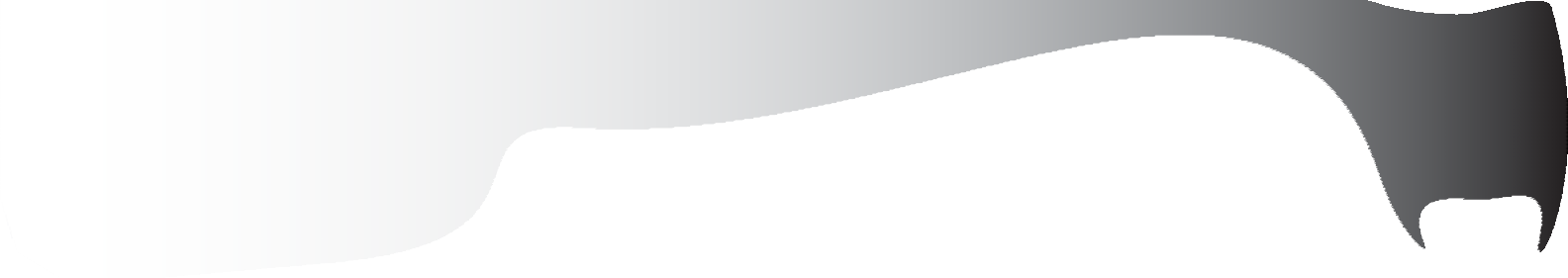 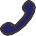 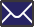 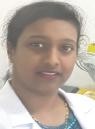 SENIOR	GENERAL DENTIST+15 years of experience in Gulf (Fluent in Arabic, English & Hindi)« BDS. FAD. »I am greatly motivated to work in the vibrant & fast growing medical industry of UAE as a professional dentist.Successfully diagnosing & treating patients with confidence.Have wide range of Clinical practice in Cosmetic & Aesthetic correction using composites - componeers.Able to work as part of the dental team with a flexible approach.QUALIFICATIONS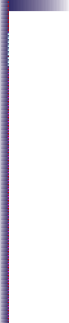 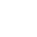 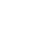 Bachelor of Dental Surgery (BDS),08-1995 _ 03-2001Al Ameen Dental College, Karnataka University, INDIARotating Internship,09-1999 _ 11-2000M.R Ambedkar Dental College Bangalore, Karnataka- INDIAFellowship of Aesthetic Dentistry (FAD)05-2016of Greifswald, GERMANYREGISTRATIONSINDIA - Karnataka State Dental Council Registration OMAN - Oman Medical Specialty Board License QATAR - Qatar Council Healthcare PractitionersQCHP License UAE - Dubai Health Authority License SOFTWARESPack Office : «Excel»LANGUAGESEnglish Arabic FrenchHindi KannadalNTERESTED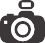 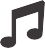 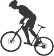 PROFESSIONAL EXPERIENCESHIVAJYOTI DENTAL CLINIC	08-2017 _ 10-2019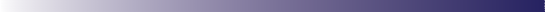 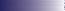 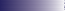 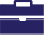 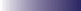 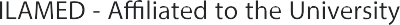 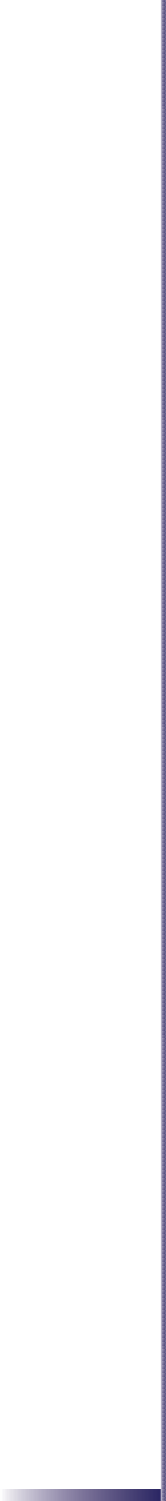 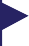 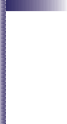 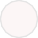 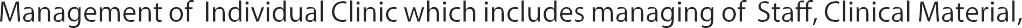 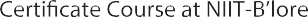 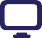 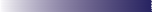 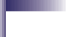 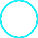 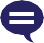 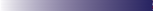 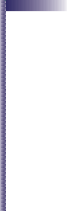 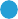 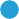 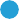 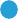 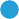 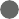 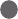 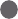 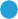 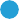 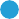 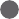 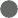 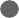 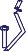 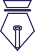 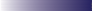 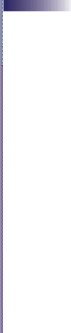 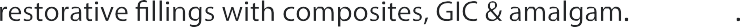 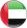 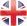 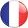 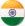 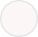 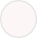 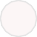 Hangal. Karnataka. India.General DentistNASEEM AL RABEEH MEDICAL CENTRE	08-2016 _ 07-2017State of QatarSenior General DentistAL KAWAKAB MEDICAL COMPLEX.	10-2013 _ 12-2015Al Atta Street, al- Mawaleh, Muscat 113 - Sutanate Of OMAN.Senior General DentistAL MAYAIS DENTAL CLINIC.	12-2006 _ 10-2013Al Ghubrah Muscat, Muscat 113 - Sutanate Of OMAN.General DentistORACARE DENTAL CLINIC.	10-2004 _ 06-2006Hosayellapur, Dharwad - Karnataka 580001, INDIAGeneral DentistMERCY DENTAL CLINIC.	05-2003 _ 03-2004Subash road, Dharwad - Karnataka 580001, INDIADentistRESPONSIBILITIES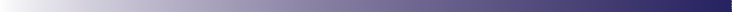 Examining, Diagnosing,Treatment plan of various diseases related to dental health & hygiene conditions by using tools such as x-rays.Performing OralSurgical Procedures like simple & surgical Extraction of Teeth, Alveoloplasty etc.Aesthetic Prosthodontic work including Zircon, Emax, Complete ceramic, Metalcera - mic, Crown & bridge work.Periodontal treatment which includes Oral Prophylactic procedures like Scaling & root planning, Polishing, Curettage & Patient education towards maintenance of oral hygieneTeeth Conservation & Restorative procedures like Cavity preparation - appropriateEndodontic treatment which includes direct & indirect pulp capping, Pulpotomy, Root canal Treatment of anterior and posterior teeth.Assisting in Orthodontic Treatment procedures like Banding of posterior, E-chain & Modules changing, Debonding, Delivering of Fixed and Removable retainers.Child management & treatment of dental health problems in children. Educating patients on oral health care.Clinical Record , Accounts etc.Read	Pgrahy	Music	Pting	Sport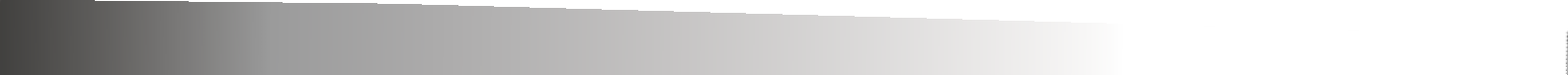 KEY COMPETENCIES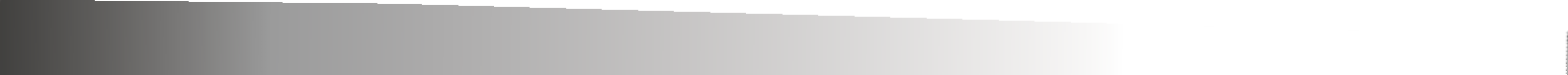 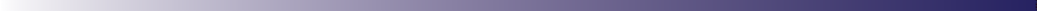 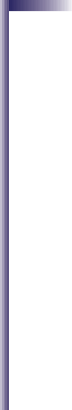 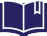 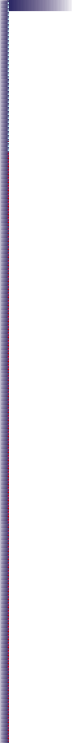 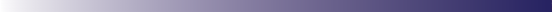 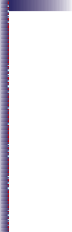 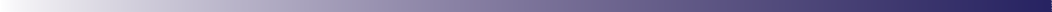 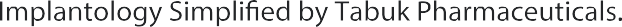 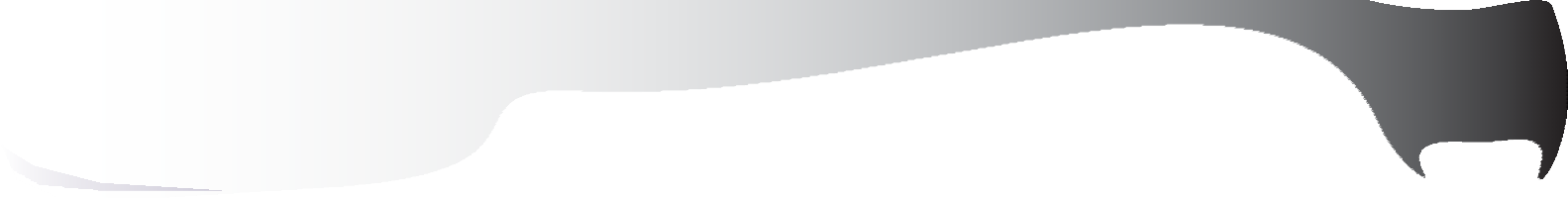 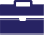 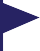 Highly skilled in Aesthetic correction of Anterior decayed and fractured teeth.Smile designing and aesthetics correction of teeth by Laminated, veneers, components, full coverage crowns.Experience of advising patients on diet, brushing & other aspects of dental care. Keeping up to date with the latest developments in dentistry.Excellent listening, communication and interpersonal skills. Fluent interaction with patients in English , Arabic & Hindi.Able to write prescriptions for antibiotics and other dental medication.CONTINUING DENTAL EDUCATIONL PROGRAMMERS7th Gulf Dental Association Conference by Oman Dental Society. Workshop on Endodontics& Aesthetic discussion by OMSB. Dentine Hypersensitivity by Oman Dental Society & Colgate.Medical Ethics and Dental Infection at AL-Nahdha Hospital Muscat. Failures in Endodonticat Al- Nahdha Hospital Muscat.Interdisciplinary Strategies at Al-Nahdha Hospital , Muscat. Endodontics“Current Clinical Concepts “ Al-Nahdha Hospital-Mct.Restorative & Pediatric Dentistry by IBN SINA Pharmacy.Use of Zirconia in Fixed Prosthodontics by Oman Dental Society.   DryMouth & Rational for Endodontic Treatment by Oman Dental Society. Device assisted RCT and Dental artistry with composites by Indian Dentist. Hand on Course on Aesthetic Dentistry by ColteneWhaledent.Smile Designing & Practice Management by India International Dental Congress.PERSONAL DETAILSDate of Birth	~ 21st July 1977Nationality	~ IndianReligion	~ ChristianMarital Status	~ MarriedPersonal Contact	: denies-395863@2freemail.com Reference		: Mr. Anup P Bhatia, HR Consultant, Gulfjobseeker.com 0504753686Dr. DENIES	Cv 2 - 2